RENCANAPEMBELAJARAN(Course Plan)NAMA MATA KULIAHINSTITUT TEKNOLOGI HARAPAN BANGSA20182017/2018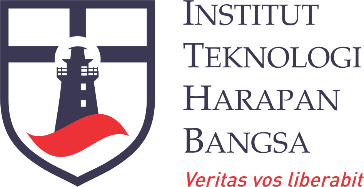 Course PlanIT - 202Organisasi dan Arsitektur KomputerVentje Jeremias Lewi Engel, M.T.DEPARTEMEN TEKNOLOGI INFORMASIINSTITUT TEKNOLOGI HARAPAN BANGSA2018SEMESTER GENAP 2017/2018(IT-202) Organisasi dan Arsitektur KomputerKONTEKS MATA KULIAH DALAM GRADUATE PROFILEMatakuliah ini bertujuan untuk mengembangkan:Kompetensi: keterampilan menganalisis organisasi dan arsitektur sistem komputer sederhana dan bisa menentukan konfigurasi perangkat lunak dan keras untuk keperluan aplikasi tertentuKarakter: sikap yang berorientasi pada tujuan, serta kemampuan bekerjasama.Komitmen: kesadaran dan komitmen untuk melakukan hal-hal yang menambah nilai (value creating) di manapun mahasiswa kelak berkarir.SASARAN KULIAH (LEARNING OUTCOMES)Setelah mengikuti mata kuliah ini mahasiswa diharapkan untuk mampu:Membedakan dan menganalisis organisasi dan arsitektur komputer dari perspektif fungsi, struktur dan perangkat.Melakukan operasi logika dan arirtmetika terhadap representasi data dalam komputer.Menganalisis dan memerinci komponen, cara kerja, dan performansi perangkat organisasi komputer.MATERI KULIAHOrganisasi komputer; arsitektur komputer; klasifikasi dan evolusi komputer; struktur dan fungsi komputer; representasi data dan operasinya dalam bit, integer dan floating point; eksekusi pemrograman Assembly; karakteristik prosesor CISC dan RISC; akses data register dan memori; Prosesor dan Pipelining; optimalisasi program.DAFTAR PUSTAKAUpton, E. Learning Computer Architecture with Raspberry Pi. Wiley. 2016Patterson, David. Computer Organization and Design: The Hardware/Software Interface. (4th Edition). Morgan Kaufmann. 2008EVALUASI DAN PENILAIANKEHADIRAN	Minimal 80% sebagai syarat diprosesnya nilai.TATA TERTIB & DISIPLIN KELASPeserta wajib membaca bacaan persiapan sebelum masuk kelas.Peserta diwajibkan aktif dalam diskusi kelas.Keterlambatan masuk kelas maksimum 15 menit.Plagiasi tugas, kuis atau ujian diberikan sanksi  nilai mata kuliah otomatis E.Keterlambatan pengumpulan tugas diberikan penalti -10 poin per jam. KUISDirencanakan akan dilaksanakan 3 kali selama 1 semester dengan menggunakan bahan yang sudah dipelajari pada pertemuan sebelumnya. Kuis bisa diberitahu sebelumnya atau sewaktu-waktu diadakan. Jika ada mahasiswa yang berhalangan hadir, maka tidak akan diadakan kuis susulan.JADWAL PERKULIAHANProgram Studi:Teknologi InformasiKode Mata Kuliah:IT-202Bobot SKS:3Status Revisi:0Tanggal Efektif:ORGANISASI DAN ARSITEKTUR KOMPUTERDisiapkan olehDiperiksa olehDisetujui olehVentje Jeremias Lewi Engel, M.T.Dr. Herry I. SitepuDr. Ir. Roland Y.H. Silitonga, M.T.Dosen/Dosen PengampuKetua Program StudiDirektur AkademikLearning OutcomesTugas(25%)Sikap dan Keaktifan(10%)Kuis(15%)UTS(20%)UAS(30%)Membedakan dan menganalisis organisasi dan arsitektur komputer dari perspektif fungsi, struktur dan perangkat.Melakukan operasi logika dan arirtmetika terhadap representasi data dalam komputer.Menganalisis dan memerinci komponen, cara kerja, dan performansi perangkat organisasi komputer.MINGGU KE-TOPIKTUJUANPERSIAPAN(bahan yang harus  dibaca mahasiswa sebelum kuliah)1Introduction Organisasi dan Arsitektur Komputer Konsep dan Definisi KomputerPerbedaan Organisasi dan Arsitektur KomputerKomputer secara HolistikKlasifikasi dan Evolusi KomputerMahasiswa mengerti konsep dan definisi dari komputerMahasiswa membedakan konsep organisasi dan arsitektur komputerMahasiswa menyimpulkan komputer secara holistikMahasiswa memprediksi evolusi komputer di masa depanRef. 2 Ch. 12Kinerja KomputeMahasiswa menguraikan faktor-faktor penentu kinerja komputerMahasiswa menghitung kinerja komputerRef. 2 Ch. 13InstructionsMahasiswa menggunakan dan menyusun instruksi komputer untuk membuat program Ref. 2 Ch. 24Representasi Data: Integer Representasi dan Pengkodean Integer Operasi Integer DasarPemrograman Integer dengan CMahasiswa menguraikan konsep dan penggunaan representasi dan pengkodean integer.Mahasiswa melakukan operasi integer dasarMahasiswa melakukan pemrograman integer.Ref. 2 Ch. 35IntegerOperasi Integer LanjutanPemrograman Integer dengan Mahasiswa melakukan operasi integer lanjutanMahasiswa melakukan pemrograman integer.Ref. 2 Ch. 36Floating PointRepresentasi dan Pengkodean Floating PointRounding dan Operasi Floating PointPemrograman Floating Point dengan CMahasiswa memahami representasi dan pengkodean floating pointMahasiswa memahami konsep rounding dan operasi floating pointMahasiswa mampu melakukan pemrograman floating poinRef. 2 Ch. 37UTS8Computer Shapes and OrganizationsOrganisasi KomputerPerangkat komputerMahasiswa membedakan komponen organisasi komputer serta perangkatnyaRef. 1 Ch. 19Electronic Memory IMahasiswa mengakses dan mengerti kerja memori komputerRef. 1 Ch. 210Electronic Memory IIMahasiswa mengakses dan mengerti kerja memori komputerRef. 1 Ch. 211Prosesor ARM IDasar MIPSLogic Design dan DatapathMahasiswa menguraikan komponen penyusun prosesor dan cara kerjanyaRef. 1 Ch. 312Prosesor ARM IIMahasiswa menguraikan komponen penyusun prosesor dan cara kerjanyaRef. 1 Ch. 313Input/OutputMahasiswa menggunakan interrupt I/O untuk memastikan kinerja aplikasiMahasiswa memahami trend teknologi input/outputRef. 1 Ch. 1214Non-Volatile StorageMahasiswa membedakan volatile dan non-volatile storageMahasiswa memahami trend teknologi non-volatile storageRef. 1 Ch. 615UAS